Какой адаптированный контент можно предложить детям с ОВЗ, которые учатся онлайнКак мы уже говорили, идеальный вариант дистанционного обучения детей с ОВЗ –использовать на онлайн-занятиях специальный адаптированный контент, который прошел профессиональную экспертизу. В этом уроке приведем примеры адаптированных заданий, которые вы можете предложить детям с наиболее распространенными нарушениями развития – ЗПР и ТНР.ВниманиеЗадания из этого урока имеют три степени сопровождения ребенкаВариант 1. Минимальный объем внешней помощи: взрослый практически не помогает ребенку выполнить задание.Вариант 2. Использование наводящих вопросов: взрослый наталкивает ребенка на правильные ответы.Вариант 3. Указание на дополнительные опоры, описание последовательности действий: взрослый показывает ребенку, как ему пошагово выполнить задание.Учебный курс «Окружающий мир». 1-ый классЗадание. Объясни значение слова «класс».Вариант 1. Объясни значение слова «класс». Используй слова: помещение, уроки.Вариант 2. Мы уже изучали, какие разные помещения есть в школе. Как ты думаешь, класс – это помещение? Почему? Кто и что в нем делает?Вариант 3. Класс – это помещение. Комната – тоже помещение. Но это не одно и то же. Рассмотри картинки. Найди отличия класса от комнаты. Назови их.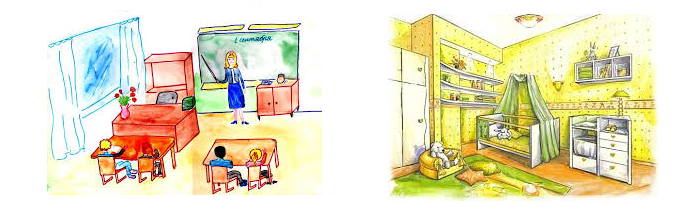 Учебный курс «Математика».1-ый классЗадание. Отработай понятия числа и цифры «2».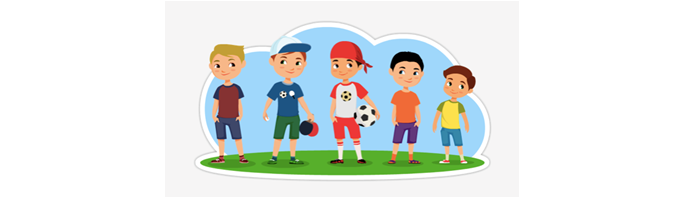 Вариант 1. Посмотри на картинку. Покажи второго мальчика слева. Расскажи, во что он одет. Что держит в руках? Говори четко. Используй слова и фразы: один, два, пара, на голове, в левой руке.Вариант 2. Посмотри на картинку. Покажи и опиши второго мальчика слева. Расскажи, во что он одет. Что держит в руках? Используй слова: один, одна, два, две, пара.Вариант 3. Посмотри на картинку. Обведи второго мальчика слева. Назови, во что он одет. Используй слова: один, одна, два, две, пара. Назови, что он держит в руках. Используй слова: один, пара.Учебный курс «Азбука». 1-ый классЗадание. Отработай тему «Звуки и буквы речи. Слияние согласных и гласных звуков и букв. Чтение слогов-слияний». Прочитай предложение: «У пиратов прочный парусник». Запиши его на листе в клетку печатными буквами. Подумай, какие звуки обозначены буквой «п». Обозначь место этих звуков точкой зеленого или синего цвета.Вариант 1. Прочитай предложение: «У пиратов прочный парусник». Запиши его печатными буквами на листе в клетку. Подумай, какие звуки обозначены буквой «п» в словах? Под буквой поставь точку – синюю или зеленую. Когда будешь ставить синюю точку? В каком случае будешь ставить зеленую точку?Вариант 2. Прочитай предложение: «У пиратов прочный парусник». Запиши его печатными буквами на листочке в клетку. Подумай, какие звуки обозначает буква «п» – [п] или [п’]? Под этой буквой поставь точки – синюю или зеленую. В каком случае ты будешь ставить синюю точку? Назови, какой звук будет обозначать буква «п». В каком случае ты будешь ставить зеленую точку? Назови, какой звук будет обозначать буква «п».Вариант 3. Прочитай предложение: «У пиратов прочный парусник». Запиши его печатными буквами на листочке в клетку. Найди все буквы «п» по порядку. Какой звук обозначает «п» – [п] или [п’]? Под каждой буквой «п» поставь точку – синюю или зеленую. В каком случае ты будешь ставить синюю точку? Назови, какой звук будет обозначать буква «п»? Объясни, почему ты ставишь зеленую точку? Назови, какой звук будет обозначать эта буква «п»?Учебный курс «Азбука». 1-ый классЗадание. Отработай тему «Слово. Слог. Ударение». Рассмотри рисунки. Прочитай, где живут животные, сравни с картинками. Послушай диктора. Повтори. Ставь ударения правильно. Ответь на вопросы.Вариант 1. Расскажи, кто из животных где живет? Ставь ударение в словах правильно. Проверь себя. Послушай диктора. Затем произнеси эти предложения сам ещё раз:– Лиса живет в норе.
– Белка живет в дупле.
– Медведь живет в берлоге.– Волк живет в логове.
Каких животных ты назвал? Сколько слогов в этих словах?Вариант 2. Послушай диктора, кто из животных где живет:– Лиса живет в норе.
– Белка живет в дупле.
– Медведь живет в берлоге.– Волк живет в логове.Теперь повтори сказанное сам. Говори четко, правильно. Каких животных ты назвал? Сколько слогов в этих словах?Вариант 3. Рассмотри картинки. Послушай диктора:– Белка живет в логове.– Лиса живет в берлоге.– Медведь живет в норе.– Волк живет в дупле.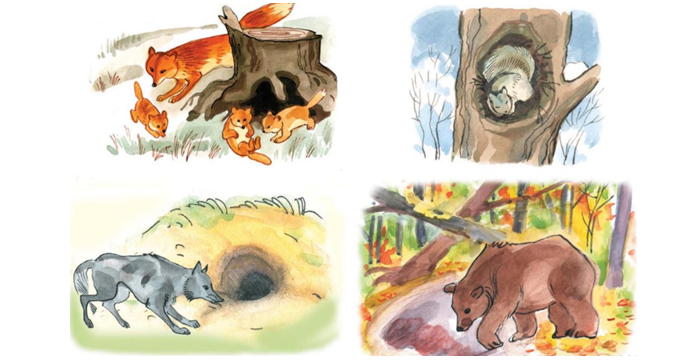 Подумай и скажи, что перепутал диктор. Сравни с картинками. Расскажи обо всем по порядку. Говори так: «Художник нарисовал правильно, а диктор перепутал, потому что...».Каких животных ты назвал? В каких словах – названиях животных только один слог? А в каких два?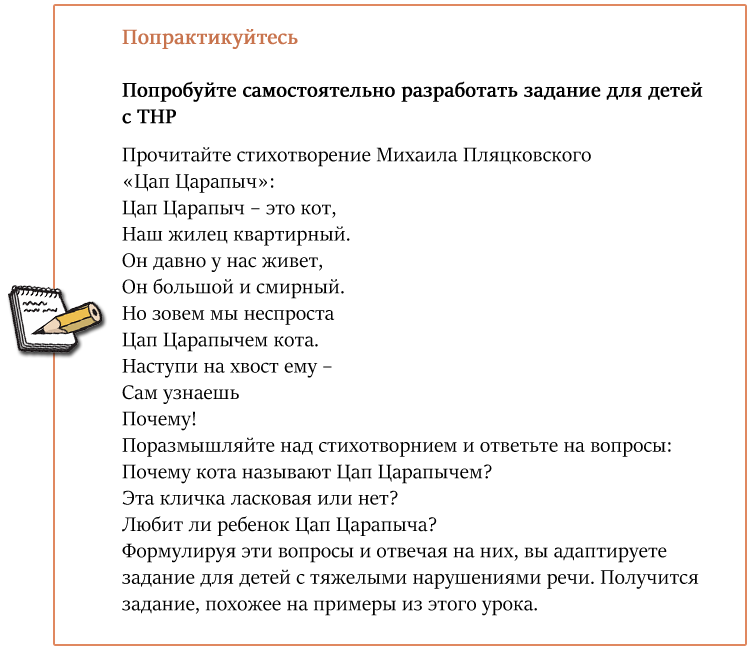 Чтобы проверить себя, посмотрите, как может выглядеть адаптированный вариант задания, которое мы привели выше.Адаптированный вариант задания про кота Цап Царапыча 